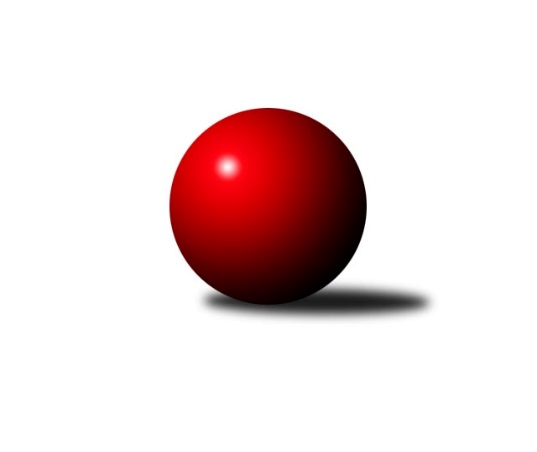 Č.20Ročník 2008/2009	1.3.2009Nejlepšího výkonu v tomto kole: 2637 dosáhlo družstvo: SK Olomouc Sigma MŽKrajský přebor OL 2008/2009Výsledky 20. kolaSouhrnný přehled výsledků:KK Lipník nad Bečvou ˝B˝	- KK Lipník nad Bečvou ˝A˝	4:12	2367:2461		26.2.TJ Kovohutě Břidličná ˝B˝	- TJ Pozemstav Prostějov	12:4	2355:2259		28.2.TJ  Krnov ˝B˝	- Spartak Přerov ˝C˝	10:6	2316:2310		28.2.TJ Tatran Litovel	- KK Zábřeh  ˝C˝	6:10	2372:2374		28.2.KKŽ Šternberk ˝A˝	- SKK Jeseník ˝B˝	12:4	2484:2221		28.2.TJ Sokol Mohelnice	- SK Olomouc Sigma MŽ	2:14	2553:2637		28.2.TJ Horní Benešov ˝E˝	- TJ Horní Benešov ˝C˝	10:6	2557:2503		1.3.Tabulka družstev:	1.	KK Lipník nad Bečvou ˝A˝	20	16	0	4	214 : 106 	 	 2443	32	2.	TJ  Krnov ˝B˝	20	15	1	4	205 : 115 	 	 2446	31	3.	SK Olomouc Sigma MŽ	20	12	2	6	207 : 113 	 	 2446	26	4.	TJ Tatran Litovel	20	12	0	8	181 : 139 	 	 2425	24	5.	KK Zábřeh  ˝C˝	20	10	1	9	166 : 154 	 	 2427	21	6.	SKK Jeseník ˝B˝	20	9	2	9	154 : 166 	 	 2377	20	7.	Spartak Přerov ˝C˝	20	8	3	9	164 : 156 	 	 2429	19	8.	TJ Kovohutě Břidličná ˝B˝	20	9	1	10	152 : 168 	 	 2392	19	9.	TJ Pozemstav Prostějov	20	8	2	10	140 : 180 	 	 2381	18	10.	TJ Horní Benešov ˝C˝	20	7	1	12	137 : 183 	 	 2332	15	11.	TJ Sokol Mohelnice	20	7	1	12	134 : 186 	 	 2398	15	12.	TJ Horní Benešov ˝E˝	20	6	2	12	123 : 197 	 	 2365	14	13.	KKŽ Šternberk ˝A˝	20	6	1	13	132 : 188 	 	 2436	13	14.	KK Lipník nad Bečvou ˝B˝	20	6	1	13	131 : 189 	 	 2347	13Podrobné výsledky kola:	 KK Lipník nad Bečvou ˝B˝	2367	4:12	2461	KK Lipník nad Bečvou ˝A˝	Ladislav Skřivánek	 	 216 	 195 		411 	 0:2 	 438 	 	209 	 229		Richard Štětka	Zdeněk Krejčiřík	 	 213 	 202 		415 	 2:0 	 368 	 	197 	 171		Rostislav Pelz	Vlastimila Kolářová	 	 195 	 205 		400 	 0:2 	 419 	 	214 	 205		Zdeněk  Macháček ml	Jan Lankaš	 	 165 	 194 		359 	 0:2 	 409 	 	211 	 198		Jitka Szczyrbová	Radek Lankaš	 	 214 	 204 		418 	 2:0 	 384 	 	187 	 197		Vilém Zeiner	Jiří Kolář	 	 170 	 194 		364 	 0:2 	 443 	 	224 	 219		Zdeněk   Macháček st.rozhodčí: Nejlepší výkon utkání: 443 - Zdeněk   Macháček st.	 TJ Kovohutě Břidličná ˝B˝	2355	12:4	2259	TJ Pozemstav Prostějov	Zdeněk Fiury st. st.	 	 201 	 219 		420 	 2:0 	 372 	 	180 	 192		Jakub Marušinec	Vladimír Štrbík	 	 198 	 201 		399 	 2:0 	 385 	 	205 	 180		Stanislav Feike	Miloslav Krchov	 	 185 	 197 		382 	 0:2 	 401 	 	192 	 209		Karel Meissel	Petr Otáhal	 	 205 	 210 		415 	 2:0 	 403 	 	203 	 200		Ondřej Matula	Zdeněk Chmela ml.	 	 178 	 198 		376 	 2:0 	 333 	 	157 	 176		Martin Zaoral	Josef Veselý	 	 177 	 186 		363 	 0:2 	 365 	 	190 	 175		Václav Kovaříkrozhodčí: Nejlepší výkon utkání: 420 - Zdeněk Fiury st. st.	 TJ  Krnov ˝B˝	2316	10:6	2310	Spartak Přerov ˝C˝	Jan Holouš	 	 190 	 194 		384 	 2:0 	 378 	 	186 	 192		Jiří Kohoutek	Petr Vaněk	 	 191 	 196 		387 	 0:2 	 388 	 	198 	 190		Miroslav Šindler	Miluše Rychová	 	 199 	 196 		395 	 0:2 	 419 	 	198 	 221		Rostislav Petřík	Vladimír Vavrečka	 	 218 	 192 		410 	 2:0 	 377 	 	165 	 212		Jiří Chytil	Stanislav Kopal	 	 200 	 187 		387 	 2:0 	 365 	 	189 	 176		Václav Pumprla	Pavel Jalůvka	 	 176 	 177 		353 	 0:2 	 383 	 	184 	 199		Michal Symerskýrozhodčí: Nejlepší výkon utkání: 419 - Rostislav Petřík	 TJ Tatran Litovel	2372	6:10	2374	KK Zábřeh  ˝C˝	Miroslav Talášek	 	 215 	 194 		409 	 0:2 	 415 	 	197 	 218		Jiří Karafiát	Jaroslav Ďulík	 	 171 	 189 		360 	 0:2 	 371 	 	176 	 195		Věra Urbášková	Jaromír Janošec	 	 217 	 198 		415 	 2:0 	 378 	 	189 	 189		Jan Tomášek	Petr Axman	 	 194 	 193 		387 	 2:0 	 383 	 	190 	 193		Jiří Srovnal	Miroslav Sigmund	 	 207 	 206 		413 	 2:0 	 407 	 	206 	 201		Jan Kolář	Ludvík Vymazal	 	 195 	 193 		388 	 0:2 	 420 	 	210 	 210		Josef Sitta st.rozhodčí: Nejlepší výkon utkání: 420 - Josef Sitta st.	 KKŽ Šternberk ˝A˝	2484	12:4	2221	SKK Jeseník ˝B˝	Václav Šubert	 	 199 	 186 		385 	 2:0 	 370 	 	196 	 174		Jaromíra Smejkalová	Pavel  Ďuriš ml.	 	 228 	 218 		446 	 2:0 	 378 	 	175 	 203		Karel Kučera	David Pospíšil	 	 188 	 218 		406 	 0:2 	 407 	 	217 	 190		Miroslav Setinský	Emil Pick	 	 221 	 202 		423 	 2:0 	 294 	 	122 	 172		Karel Cundrla	Zdeněk Vojáček	 	 211 	 207 		418 	 2:0 	 350 	 	176 	 174		Petr  Šulák ml.	Pavel Smejkal	 	 194 	 212 		406 	 0:2 	 422 	 	202 	 220		Jiří Fárekrozhodčí: Nejlepší výkon utkání: 446 - Pavel  Ďuriš ml.	 TJ Sokol Mohelnice	2553	2:14	2637	SK Olomouc Sigma MŽ	Petr Polášek	 	 215 	 208 		423 	 0:2 	 424 	 	212 	 212		František Baslar	Anna Drlíková	 	 200 	 210 		410 	 0:2 	 415 	 	207 	 208		Jiří Malíšek	Zdeněk Šebesta	 	 228 	 216 		444 	 0:2 	 445 	 	239 	 206		Petr Malíšek	Jaroslav Jílek	 	 222 	 208 		430 	 2:0 	 413 	 	210 	 203		Pavel Jüngling	Jaroslav Koudelný	 	 200 	 206 		406 	 0:2 	 486 	 	226 	 260		Miroslav Hyc	Ľudovit Kumi	 	 229 	 211 		440 	 0:2 	 454 	 	217 	 237		Radek Malíšekrozhodčí: Nejlepší výkon utkání: 486 - Miroslav Hyc	 TJ Horní Benešov ˝E˝	2557	10:6	2503	TJ Horní Benešov ˝C˝	Luděk Zeman	 	 208 	 236 		444 	 2:0 	 408 	 	200 	 208		Jan Kriwenky	Michal Rašťák	 	 195 	 193 		388 	 0:2 	 428 	 	201 	 227		Miroslav Petřek st.	Pavel Hrnčíř	 	 213 	 203 		416 	 2:0 	 384 	 	198 	 186		Robert Kučerka	Jana Martiníková	 	 217 	 201 		418 	 0:2 	 426 	 	199 	 227		Zdeněk Kment	Jaromír Martiník	 	 204 	 231 		435 	 0:2 	 461 	 	232 	 229		Michal Klich	Zbyněk Tesař	 	 227 	 229 		456 	 2:0 	 396 	 	210 	 186		Michael Dostálrozhodčí: Nejlepší výkon utkání: 461 - Michal KlichPořadí jednotlivců:	jméno hráče	družstvo	celkem	plné	dorážka	chyby	poměr kuž.	Maximum	1.	Ladislav Skřivánek 	KK Lipník nad Bečvou ˝B˝	436.06	296.2	139.9	2.7	9/10	(479)	2.	Petr Vácha 	Spartak Přerov ˝C˝	432.38	296.7	135.7	4.2	8/9	(468)	3.	Zdeněk   Macháček st. 	KK Lipník nad Bečvou ˝A˝	429.40	288.5	140.9	3.5	9/9	(462)	4.	Ľudovit Kumi 	TJ Sokol Mohelnice	422.18	291.8	130.3	5.1	7/10	(454)	5.	Rostislav  Cundrla 	SKK Jeseník ˝B˝	421.80	283.8	138.1	2.9	7/9	(453)	6.	Miroslav Talášek 	TJ Tatran Litovel	421.56	291.9	129.6	5.3	11/11	(462)	7.	Karel Meissel 	TJ Pozemstav Prostějov	418.60	284.6	134.0	6.6	9/10	(468)	8.	Zdeněk  Macháček ml 	KK Lipník nad Bečvou ˝A˝	417.55	290.6	126.9	7.0	9/9	(458)	9.	Jaromír Janošec 	TJ Tatran Litovel	416.65	282.3	134.4	3.9	8/11	(454)	10.	Emil Pick 	KKŽ Šternberk ˝A˝	415.64	286.5	129.1	6.5	9/11	(473)	11.	Miroslav Hyc 	SK Olomouc Sigma MŽ	415.11	283.8	131.4	5.5	10/10	(486)	12.	František Baslar 	SK Olomouc Sigma MŽ	414.49	278.2	136.3	3.3	10/10	(446)	13.	Michal Klich 	TJ Horní Benešov ˝C˝	414.44	280.9	133.6	5.2	7/9	(472)	14.	Josef Sitta st. 	KK Zábřeh  ˝C˝	413.53	280.5	133.0	6.6	10/10	(455)	15.	Petr Pick 	KKŽ Šternberk ˝A˝	413.44	287.9	125.6	6.4	10/11	(473)	16.	Rostislav Petřík 	Spartak Přerov ˝C˝	412.98	285.4	127.6	3.7	8/9	(469)	17.	Stanislav Kopal 	TJ  Krnov ˝B˝	412.19	280.6	131.6	6.3	9/10	(467)	18.	Pavel  Ďuriš ml. 	KKŽ Šternberk ˝A˝	411.71	283.6	128.1	7.0	10/11	(452)	19.	František Vícha 	TJ  Krnov ˝B˝	411.13	285.3	125.8	7.0	9/10	(455)	20.	Pavel Jalůvka 	TJ  Krnov ˝B˝	410.87	279.4	131.5	5.5	9/10	(447)	21.	Radek Malíšek 	SK Olomouc Sigma MŽ	410.12	282.8	127.3	5.7	10/10	(454)	22.	Michal Symerský 	Spartak Přerov ˝C˝	409.93	286.8	123.1	6.7	6/9	(458)	23.	Petr Vaněk 	TJ  Krnov ˝B˝	409.57	282.5	127.0	5.8	8/10	(440)	24.	Miroslav Sigmund 	TJ Tatran Litovel	409.39	286.1	123.3	6.1	10/11	(445)	25.	Pavel Jüngling 	SK Olomouc Sigma MŽ	408.09	283.0	125.1	7.9	10/10	(462)	26.	Jitka Szczyrbová 	KK Lipník nad Bečvou ˝A˝	407.11	284.4	122.8	4.8	9/9	(446)	27.	Zdeněk Šebesta 	TJ Sokol Mohelnice	405.89	277.7	128.2	6.6	10/10	(463)	28.	Jan Kolář 	KK Zábřeh  ˝C˝	405.60	279.7	125.9	8.1	9/10	(458)	29.	Richard Štětka 	KK Lipník nad Bečvou ˝A˝	405.24	281.7	123.6	7.7	8/9	(445)	30.	Karel Kučera 	SKK Jeseník ˝B˝	405.15	275.6	129.5	5.5	9/9	(460)	31.	Jaromír Martiník 	TJ Horní Benešov ˝E˝	404.80	277.9	126.9	4.8	10/10	(465)	32.	Luděk Zeman 	TJ Horní Benešov ˝E˝	404.67	280.5	124.2	7.5	10/10	(453)	33.	Kamil Kovařík 	TJ Horní Benešov ˝E˝	404.51	277.8	126.7	7.3	7/10	(445)	34.	Jan Stískal 	TJ Pozemstav Prostějov	403.96	281.4	122.6	8.3	7/10	(434)	35.	Miluše Rychová 	TJ  Krnov ˝B˝	403.33	278.8	124.5	5.7	8/10	(432)	36.	Jiří Malíšek 	SK Olomouc Sigma MŽ	403.14	282.5	120.7	7.2	10/10	(437)	37.	Zdeněk Chmela  ml.	TJ Kovohutě Břidličná ˝B˝	402.56	279.1	123.4	6.3	9/10	(445)	38.	Václav Pumprla 	Spartak Přerov ˝C˝	402.48	276.7	125.8	5.8	6/9	(462)	39.	Jiří Kohoutek 	Spartak Přerov ˝C˝	401.73	281.1	120.7	7.5	6/9	(451)	40.	Jiří Srovnal 	KK Zábřeh  ˝C˝	399.36	273.5	125.8	6.4	9/10	(445)	41.	Miroslav Setinský 	SKK Jeseník ˝B˝	398.89	279.7	119.2	6.7	9/9	(441)	42.	Josef Veselý 	TJ Kovohutě Břidličná ˝B˝	398.88	279.1	119.8	6.6	10/10	(428)	43.	Zdeněk Vojáček 	KKŽ Šternberk ˝A˝	398.48	273.7	124.8	6.8	9/11	(445)	44.	Zdeněk Fiury st.  st.	TJ Kovohutě Břidličná ˝B˝	397.95	277.8	120.2	6.7	10/10	(432)	45.	Vilém Zeiner 	KK Lipník nad Bečvou ˝A˝	397.53	275.0	122.5	9.3	7/9	(432)	46.	Rostislav Krejčí 	TJ Sokol Mohelnice	397.28	273.4	123.9	6.0	9/10	(452)	47.	Ludvík Vymazal 	TJ Tatran Litovel	397.24	281.3	116.0	8.3	11/11	(420)	48.	Václav Kovařík 	TJ Pozemstav Prostějov	397.07	279.0	118.1	7.7	10/10	(446)	49.	Michal Rašťák 	TJ Horní Benešov ˝E˝	396.25	279.1	117.1	9.4	10/10	(444)	50.	Miloslav Krchov 	TJ Kovohutě Břidličná ˝B˝	396.20	274.2	122.0	7.2	9/10	(430)	51.	Petr Malíšek 	SK Olomouc Sigma MŽ	395.55	276.6	119.0	8.5	10/10	(445)	52.	Ondřej Matula 	TJ Pozemstav Prostějov	395.48	277.6	117.8	8.4	7/10	(436)	53.	Jakub Marušinec 	TJ Pozemstav Prostějov	395.00	276.3	118.7	8.4	7/10	(449)	54.	Vlastimila Kolářová 	KK Lipník nad Bečvou ˝B˝	393.60	278.2	115.4	6.2	10/10	(423)	55.	Radek Lankaš 	KK Lipník nad Bečvou ˝B˝	393.44	270.7	122.7	8.2	9/10	(449)	56.	Petr Otáhal 	TJ Kovohutě Břidličná ˝B˝	393.09	280.5	112.6	7.4	10/10	(428)	57.	Jan Kriwenky 	TJ Horní Benešov ˝C˝	392.58	279.8	112.8	6.5	8/9	(463)	58.	Jaroslav Ďulík 	TJ Tatran Litovel	392.13	275.3	116.8	9.5	9/11	(435)	59.	Jiří Chytil 	Spartak Přerov ˝C˝	392.07	270.6	121.4	9.8	6/9	(436)	60.	Zdeněk Kment 	TJ Horní Benešov ˝C˝	391.72	274.2	117.5	7.2	9/9	(469)	61.	Jaroslav Koudelný 	TJ Sokol Mohelnice	391.68	276.9	114.8	8.3	7/10	(447)	62.	Robert Kučerka 	TJ Horní Benešov ˝C˝	390.76	272.3	118.4	7.3	7/9	(437)	63.	Petr Polášek 	TJ Sokol Mohelnice	390.11	276.5	113.6	11.6	7/10	(482)	64.	Jaromíra Smejkalová 	SKK Jeseník ˝B˝	389.67	272.9	116.7	7.2	9/9	(454)	65.	Zdeněk Sobota 	TJ Sokol Mohelnice	389.56	275.7	113.8	8.2	9/10	(412)	66.	Rostislav Pelz 	KK Lipník nad Bečvou ˝A˝	389.40	279.4	110.0	10.4	9/9	(436)	67.	Jaroslav Jílek 	TJ Sokol Mohelnice	387.15	279.2	107.9	10.8	8/10	(465)	68.	Václav Šubert 	KKŽ Šternberk ˝A˝	386.36	274.5	111.9	10.3	9/11	(432)	69.	Jan Tomášek 	KK Zábřeh  ˝C˝	385.96	272.9	113.1	9.3	7/10	(422)	70.	Zbyněk Tesař 	TJ Horní Benešov ˝E˝	385.85	275.7	110.1	9.2	9/10	(458)	71.	Stanislav Feike 	TJ Pozemstav Prostějov	385.60	278.0	107.6	9.2	9/10	(423)	72.	Michael Dostál 	TJ Horní Benešov ˝C˝	385.39	278.1	107.3	9.2	9/9	(449)	73.	Jiří Kolář 	KK Lipník nad Bečvou ˝B˝	384.16	276.8	107.4	10.0	10/10	(446)	74.	Jana Martiníková 	TJ Horní Benešov ˝E˝	384.00	272.7	111.3	8.9	8/10	(420)	75.	Petr  Šulák ml. 	SKK Jeseník ˝B˝	382.17	275.8	106.3	12.5	6/9	(418)	76.	Jan Lankaš 	KK Lipník nad Bečvou ˝B˝	379.37	271.7	107.6	9.7	7/10	(412)	77.	Martin Zaoral 	TJ Pozemstav Prostějov	376.62	267.0	109.7	10.3	7/10	(438)	78.	Radek Kolář 	KK Lipník nad Bečvou ˝B˝	373.95	270.1	103.9	12.6	7/10	(426)	79.	Zdeněk Krejčiřík 	KK Lipník nad Bečvou ˝B˝	371.56	268.7	102.9	11.2	9/10	(415)		Ondřej Pospíšil 	TJ Sokol Mohelnice	464.55	299.1	165.5	2.6	5/10	(483)		Jaroslav Krejčí 	Spartak Přerov ˝C˝	446.00	311.0	135.0	8.0	1/9	(446)		Martin Liška 	KK Zábřeh  ˝C˝	439.93	298.1	141.9	2.5	5/10	(461)		Miroslav Šupák 	TJ  Krnov ˝B˝	436.00	295.3	140.7	3.3	3/10	(445)		Zdeněk  Macháček 	KK Lipník nad Bečvou ˝A˝	435.67	305.0	130.7	5.0	3/9	(473)		Petr Axman 	TJ Tatran Litovel	435.00	286.0	149.0	3.1	4/11	(452)		Jiří Michálek 	KK Zábřeh  ˝C˝	434.00	286.0	148.0	3.0	1/10	(434)		Jindřich Gavenda 	KKŽ Šternberk ˝A˝	433.71	295.8	137.9	6.1	6/11	(463)		David Pospíšil 	KKŽ Šternberk ˝A˝	429.42	290.3	139.1	3.9	6/11	(453)		Miloslav  Compel 	KK Zábřeh  ˝C˝	429.19	292.6	136.6	4.9	4/10	(448)		Jiří Hálko 	TJ Kovohutě Břidličná ˝B˝	427.00	287.0	140.0	10.0	1/10	(427)		Dušan Žouželka 	TJ Tatran Litovel	427.00	302.0	125.0	4.0	1/11	(427)		Miroslav Adámek 	TJ Pozemstav Prostějov	425.00	283.0	142.0	8.0	1/10	(425)		Michal Blažek 	TJ Horní Benešov ˝C˝	423.50	288.0	135.5	3.5	1/9	(439)		Dominik Prokop 	KK Zábřeh  ˝C˝	422.00	285.0	137.0	1.0	1/10	(422)		Iveta Krejčová 	TJ Sokol Mohelnice	421.00	278.0	143.0	6.0	1/10	(421)		Zdeněk Fiury ml.  ml.	TJ Kovohutě Břidličná ˝B˝	419.74	292.7	127.0	4.2	6/10	(439)		Michal Weinlich 	KK Zábřeh  ˝C˝	419.60	291.7	127.9	6.7	3/10	(466)		Petr Rak 	TJ Horní Benešov ˝C˝	419.53	292.4	127.1	4.3	5/9	(479)		Tomáš Habarta 	TJ Horní Benešov ˝C˝	419.50	287.5	132.0	7.0	2/9	(422)		Kamil Komenda 	KK Zábřeh  ˝C˝	419.00	270.0	149.0	1.0	1/10	(419)		Květoslav Pospišilik 	TJ Pozemstav Prostějov	416.00	272.0	144.0	3.0	1/10	(416)		Marek  Navrátil 	Spartak Přerov ˝C˝	414.76	289.6	125.2	6.2	5/9	(501)		Jiří Karafiát 	KK Zábřeh  ˝C˝	414.25	284.5	129.8	7.0	4/10	(438)		Martin Koraba 	TJ  Krnov ˝B˝	413.56	284.7	128.9	4.1	3/10	(433)		Vladimír Vavrečka 	TJ  Krnov ˝B˝	412.50	288.0	124.5	6.4	6/10	(470)		Ondřej Machút 	SK Olomouc Sigma MŽ	412.00	277.0	135.0	6.0	1/10	(412)		Miloslav  Petrů 	TJ Horní Benešov ˝C˝	411.33	296.5	114.8	10.5	3/9	(432)		Jaroslav Černošek 	SK Olomouc Sigma MŽ	411.00	292.0	119.0	13.0	1/10	(411)		Jiří Fárek 	SKK Jeseník ˝B˝	410.50	276.2	134.3	4.7	4/9	(452)		Martin Marek 	KK Zábřeh  ˝C˝	409.00	276.0	133.0	4.0	1/10	(409)		Pavel Buchta 	TJ  Krnov ˝B˝	408.00	277.0	131.0	5.0	1/10	(408)		Miroslav Petřek  st.	TJ Horní Benešov ˝C˝	407.00	278.0	129.0	10.0	3/9	(428)		Zdeňka Habartová 	TJ Horní Benešov ˝C˝	405.50	284.0	121.5	6.5	2/9	(438)		Tomáš Dražil 	KK Zábřeh  ˝C˝	403.83	293.0	110.8	9.7	3/10	(444)		Jiří Hradílek 	Spartak Přerov ˝C˝	403.75	278.3	125.5	5.9	4/9	(452)		David Janušík 	Spartak Přerov ˝C˝	401.10	283.0	118.1	7.4	5/9	(416)		Josef Václavík 	TJ Kovohutě Břidličná ˝B˝	401.00	277.0	124.0	5.0	1/10	(401)		Miroslav Ondrouch 	KK Lipník nad Bečvou ˝A˝	399.67	272.7	127.0	5.7	3/9	(418)		Jan Pernica 	TJ Pozemstav Prostějov	398.60	278.7	119.9	6.7	6/10	(437)		Jiří Vrba 	SKK Jeseník ˝B˝	398.33	272.2	126.2	4.7	4/9	(464)		Luboš Blinka 	TJ Tatran Litovel	397.50	275.5	122.0	7.0	2/11	(402)		Dagmar Jílková 	TJ Sokol Mohelnice	396.50	280.0	116.5	10.5	2/10	(416)		Miroslav Šindler 	Spartak Přerov ˝C˝	395.73	276.6	119.1	9.3	5/9	(449)		Zdeněk Janoud 	SKK Jeseník ˝B˝	395.44	282.5	112.9	8.3	5/9	(456)		Alena Vrbová 	SKK Jeseník ˝B˝	394.00	269.0	125.0	7.0	1/9	(394)		Jan Karlík 	Spartak Přerov ˝C˝	392.80	263.4	129.4	6.8	2/9	(481)		Jaroslav Navrátil 	TJ Tatran Litovel	390.11	275.6	114.5	8.8	7/11	(413)		Miroslav Jemelík 	SKK Jeseník ˝B˝	388.04	270.5	117.5	8.0	4/9	(427)		Karel Ondruch 	KK Zábřeh  ˝C˝	386.17	266.7	119.5	7.8	3/10	(401)		Jan Holouš 	TJ  Krnov ˝B˝	383.67	269.0	114.7	8.7	4/10	(406)		Jiří Chylík 	TJ  Krnov ˝B˝	383.00	263.0	120.0	8.0	1/10	(383)		Pavel Smejkal 	KKŽ Šternberk ˝A˝	382.91	272.0	110.9	10.0	5/11	(431)		Vladimír Štrbík 	TJ Kovohutě Břidličná ˝B˝	381.69	267.3	114.4	7.3	4/10	(403)		Pavel Hrnčíř 	TJ Horní Benešov ˝E˝	381.52	269.1	112.4	10.6	6/10	(429)		Petr Dankovič 	TJ Horní Benešov ˝C˝	380.00	281.0	99.0	12.0	2/9	(389)		Jaroslav Lakomý 	TJ  Krnov ˝B˝	378.50	257.5	121.0	6.0	2/10	(387)		Antonín Němec 	TJ Tatran Litovel	377.00	264.0	113.0	4.0	1/11	(377)		David Čulík 	TJ Tatran Litovel	377.00	277.0	100.0	16.0	1/11	(377)		Jaromír Čech 	TJ  Krnov ˝B˝	376.00	279.0	97.0	11.5	2/10	(377)		Anna Drlíková 	TJ Sokol Mohelnice	375.50	270.0	105.5	12.0	2/10	(410)		Marie Karásková 	SKK Jeseník ˝B˝	375.00	250.0	125.0	7.0	1/9	(375)		Jiří Vrobel 	TJ Tatran Litovel	374.00	262.0	112.0	7.5	2/11	(381)		Jaroslav Navrátil 	SKK Jeseník ˝B˝	372.50	268.5	104.0	10.0	2/9	(398)		František Pončík 	TJ Kovohutě Břidličná ˝B˝	372.00	262.3	109.8	11.8	2/10	(386)		Zdeněk Žanda 	TJ Horní Benešov ˝C˝	365.00	261.0	104.0	9.0	1/9	(365)		Zdeněk Schmidt 	TJ  Krnov ˝B˝	362.00	250.5	111.5	10.0	2/10	(364)		Věra Urbášková 	KK Zábřeh  ˝C˝	360.00	259.1	100.9	11.7	3/10	(399)		Jiří Harszlak 	TJ Tatran Litovel	359.08	263.9	95.2	12.6	3/11	(372)		Michaela Kuková 	TJ Horní Benešov ˝C˝	359.00	254.0	105.0	10.0	1/9	(359)		Jaroslav  Koppa 	KK Lipník nad Bečvou ˝B˝	353.50	256.5	97.0	10.5	1/10	(356)		Ladislav Mandák 	KK Lipník nad Bečvou ˝A˝	338.00	253.0	85.0	12.0	1/9	(338)		Lucie Fadrná 	TJ Horní Benešov ˝C˝	305.00	212.0	93.0	16.0	1/9	(305)		Karel Cundrla 	SKK Jeseník ˝B˝	294.00	199.0	95.0	27.0	1/9	(294)Sportovně technické informace:Starty náhradníků:registrační číslo	jméno a příjmení 	datum startu 	družstvo	číslo startu
Hráči dopsaní na soupisku:registrační číslo	jméno a příjmení 	datum startu 	družstvo	Program dalšího kola:21. kolo6.3.2009	pá	16:30	KK Lipník nad Bečvou ˝A˝ - TJ Tatran Litovel	7.3.2009	so	9:00	SK Olomouc Sigma MŽ - KKŽ Šternberk ˝A˝	7.3.2009	so	9:00	SKK Jeseník ˝B˝ - KK Lipník nad Bečvou ˝B˝	7.3.2009	so	10:00	KK Zábřeh  ˝C˝ - TJ  Krnov ˝B˝	7.3.2009	so	12:00	Spartak Přerov ˝C˝ - TJ Pozemstav Prostějov	7.3.2009	so	12:30	TJ Horní Benešov ˝C˝ - TJ Sokol Mohelnice	7.3.2009	so	15:30	TJ Horní Benešov ˝E˝ - TJ Kovohutě Břidličná ˝B˝	Nejlepší šestka kola - absolutněNejlepší šestka kola - absolutněNejlepší šestka kola - absolutněNejlepší šestka kola - absolutněNejlepší šestka kola - dle průměru kuželenNejlepší šestka kola - dle průměru kuželenNejlepší šestka kola - dle průměru kuželenNejlepší šestka kola - dle průměru kuželenNejlepší šestka kola - dle průměru kuželenPočetJménoNázev týmuVýkonPočetJménoNázev týmuPrůměr (%)Výkon2xMiroslav HycSigma MŽ4863xMiroslav HycSigma MŽ114.054863xMichal KlichHor.Beneš.C4616xZdeněk   Macháček st.KK Lipník A113.334432xZbyněk TesařHor.Beneš.E4563xRichard ŠtětkaKK Lipník A112.054381xRadek MalíšekSigma MŽ4543xMichal KlichHor.Beneš.C111.234611xPavel  Ďuriš ml.Šternberk A4462xZbyněk TesařHor.Beneš.E110.024561xPetr MalíšekSigma MŽ4451xPavel  Ďuriš ml.Šternberk A109.44446